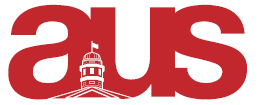 Report of MUGS, AUS Council (November 2nd 2016)Ongoing InitiativesWe are taking clothing orders for Mugs sweatersAdvertising Quebec Labrador Foundation summer internshipsCurrently advertising upcoming ENVI and ArcGIS workshops, determining time and attendance and conducting doodle pollsUpcoming EventsAnnual MUGS apartment crawl (Saturday, November 5th). We have confirmed all host apartments and have been selling tickets.Tea and Cookies and pumpkin carving on Halloween day in the MUGS lounge (Burnside 305) at 10:30\MUGS and MESS joint ski trip scheduled for the weekend of Jan 6th.Our next meeting will be Monday, October 31st.Respectfully Submitted,Chris StadlerMUGS AUS Representative